SEANCE PUBLIQUE DU CONSEIL DE LA METROPOLE DU GRAND PARIS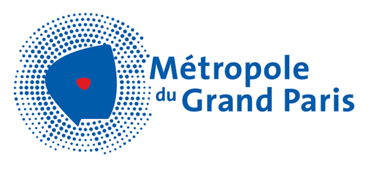 9 JUILLET 2020 A 9HPALAIS DES CONGRES DE PARIS Salle Ternes2, place de la Porte Maillot75017 PARIS ORDRE DU JOUREn raison de la crise sanitaire, le public n’est pas admis. La séance d’élection sera accessible en direct vidéo sur le site internet de la Métropole du Grand Paris.Ouverture de la séance et installation du Conseil de la métropole du Grand Paris, sous la présidence du doyen d’âge.Installation du Conseil de la Métropole du Grand ParisElection du Président de la Métropole du Grand ParisSous la présidence du président nouvellement élu :Approbation du procès-verbal de la séance du 15 mai 2020Compte-rendu de délégations d’attributions du Conseil de la Métropole au Bureau et au Président en application de l’article L.5211-10 du code général des collectivités territoriales et en application de l’ordonnance n° 2020-391 du 1er avril 2020 visant à assurer la continuité du fonctionnement des institutions locales et de l'exercice des compétences des collectivités territoriales et des établissements publics locaux afin de faire face à l'épidémie de covid-19  Délibérations :Détermination du nombre de vice-présidents et de la composition du BureauElection des vice-présidents et des autres membres du BureauDélégation de compétence du Conseil de la Métropole du Grand Paris au BureauDélégation de compétence du Conseil de la Métropole du Grand Paris au PrésidentCréation et élection des membres de la Commission d’Appel d’Offres (CAO)Création et élection des membres de la Commission de Délégation de Service Public (CDSP)Indemnités de fonction des élus du Conseil de la Métropole du Grand ParisCréation de l’emploi de collaborateur de cabinet et fixation des crédits relatifs à son recrutementModalités de fonctionnement et de moyens des groupes d’élus et fixation des crédits alloués au recrutement des collaborateurs de groupeLecture de la charte de l’élu localFait à Paris, le 30 juin 2020SIGNELe Président de la métropole du Grand ParisPatrick OLLIERAncien MinistreMaire de Rueil-Malmaison